ELECTRICAL FUNDAMENTALS	Electrical Fundamentals youth apprentices gain skills related to the use of construction safety, drawings and blueprints, materials, tools, and electrical worksite procedures. Apprentices must adhere to industry safety and security standards.Length of Apprenticeship:  One or two yearsoccupational CompetenciesYear 1: Electrical Fundamentals youth apprentices must complete a total of 15 Electrical Fundamentals Competencies and a minimum of 1 Electrical Specialty Competency. Employers can substitute 1 competency with another occupationally appropriate skill. That skill should be added to the competency list for assessment. Year 1 competencies are completed with employer guidance. Youth apprentices must also complete the following during the first year:Youth Apprentices must also complete the following during Year 1:         First Aid Certification         Occupational Safety Health Administration (OSHA) 10 or 30 CertificationYear 2: Electrical Fundamentals youth apprentices must complete the fifteen Electrical Fundamentals Competencies with minimal supervision and a minimum of 2 different Electrical Specialty Competency than the first year. A specialty competency may be repeated only if the type of construction (residential or commercial) differs from the first year. Employers can substitute 1 competency with another occupationally appropriate skill. That skill should be added to the competency list for assessment. Year 2 competencies are completed with minimal employer guidance.Select construction type and circle the applicable year:        Residential completed during Year: One and/or Two        Commercial completed during Year: One and/or TwoNote where necessary, skills can be simulated.Apprenticeship Bridging OpportunitiesSome of the related instruction courses can bridge into the following registered apprenticeship:Electrical ConstructionResidential WirerPost-Secondary Pathway OpportunitiesThere are several post-secondary pathway opportunities in this area. The following is a partial list.Construction ElectricianResidential Electrician Youth Apprentice informationRequirementsLevel One RequirementsYouth apprentices must complete ALL the items listed below. Check completed areas. Year 1 Competency checklist Employability Skills checklist (in this OJL Guide) or the DPI Employability Skills Certificate  Related instruction equal to 1 high school credit or at least 3 college credits Minimum of 450 work hoursLevel Two RequirementsYouth apprentices must complete ALL the items listed below. Check completed areas. Year 2 Competency checklist Employability Skills checklist (in this OJL Guide) or the DPI Employability Skills Certificate  Related instruction equal to 2 high school credits or at least 6 college credits Minimum of 900 work hoursWork RequirementAll YA Construction Electrical Fundamentals student must be registered with the Wisconsin Departmentof Safety and Professional Services (DSPS).  Instructions for application are available on the DSPS website.HoursRecord the hours the youth apprentice worked.Related Instruction YEAR 1: Indicate which related instruction courses the youth apprentice completed. YEAR 2: Indicate which related instruction courses the youth apprentice completed. SIGNATURESThe On-the-Job Learning Performance Standards Guide includes a list of competencies youth apprentices learn through mentoring and training at the worksite. Instructions for the Worksite Employers/Mentors and School-Based or YA coordinators: This document should be reviewed with the employer/mentor, school-based or YA coordinator on a regular basis with the youth apprentice to record progress and plan future steps to ensure completion of the required competencies. Mentors, school-based/YA coordinator, and the apprentice sign below.employability Skills (TO BE COMPLETED BY yA EMPLOYER/MENTOR)Youth apprentices must demonstrate key employability skills. The DWD YA program employability skills requirement may be attained and demonstrated through two processes. (See options listed below.) Employability skills must be completed for every year a student is in the program.  The DPI Employability Skills Certificate may be counted as meeting one of those two years, provided the certificate is earned in the same year the student is enrolled in youth apprenticeship or they can complete the YA Employability Skills in the OJL. The Employability Skills Certificate must be obtained through the DPI.If a student has successfully completed a Wisconsin Department of Public Instruction (DPI) State-Certified Cooperative Education, Co-Op Employability Skill certification then they have met the YA Employability Skills requirement for that year. A copy of the student’s DPI Co-Op Employability Skill Certificate must be maintained on file with their YA regional consortium. Earned Wisconsin Employability Skills Certificate (checked if applicable) or, Completed and rated “Employability Skills” through this YA OJL guide as described below. The following skills are required of all youth apprentices.occupational Competencies 
(TO BE COMPLETED BY yA EMPLOYER/MENTOR)Year 1: Electrical Fundamentals youth apprentices must complete a total of 15 Electrical Fundamentals Competencies and a minimum of 1 Electrical Specialty Competency.  Employers can substitute 1 competency with another occupationally appropriate skill. That skill should be added to the competency list for assessment. Year 1 competencies are completed with employer guidance. Youth apprentices must also complete the following during the first year:Youth Apprentices must also complete the following during Year 1:         First Aid Certification         Occupational Safety Health Administration (OSHA) 10 or 30Year 2: Electrical Fundamentals youth apprentices must complete the fifteen Electrical Fundamentals Competencies with minimal supervision and a minimum of 2 different Electrical Specialty Competency than the first year. A specialty competency may be repeated only if the type of construction (residential or commercial) differs from the first year. Employers can substitute 1 competency with another occupationally appropriate skill. That skill should be added to the competency list for assessment. Year 2 competencies are completed with minimal employer guidance.Select construction type and circle the applicable year:        Residential completed during Year: One and/or Two        Commercial completed during Year: One and/or TwoNote where necessary, skills can be simulated.Rating Scale3:  Exceeds entry level criteria | Requires minimal supervision | Consistently displays this behavior 2:  Meets entry level criteria | Requires some supervision | Often displays this behavior 1:  Needs improvement | Requires much assistance and supervision | Rarely displays this behaviorIf any competencies are rated "1" on the final performance review checklist that is submitted to WI DWD it is considered a failed checklist.
ELECTRICAL FUNDAMENTALS – ALL REQUIRED (TO BE COMPLETED BY YA EMPLOYER/MENTOR)Assess Year 1 competencies completed with supervisionAssess Year 2 competencies with minimal supervisionELECTRICAL SPECIALTY SKILLS (TO BE COMPLETED BY YA EMPLOYER/MENTOR)        Year 1: Select 1        Year 2: Select 1 different specialty skills or type of construction (residential vs. commercial) identified by employerYA Post-Program Completion survey: Employer FeedbackEmployers complete the following information.  YA Coordinators will enter this into the Post-Program Completion Survey. YA Post-Program Completion survey - completed by YA consortiumThe Post-Program Completion Survey form is to be provided to each student completing the Youth Apprenticeship program to capture information on the student's plans after leaving the program. This form should be completed by the Youth Apprenticeship Coordinator to capture information from all high school seniors and their employers after successful completion of the Youth Apprenticeship Program.  The form should be completed during the final meeting between the student, mentor, and Youth Apprenticeship Coordinator, when the final checklist or On-the-Job Learning (OJL) Guide is filled out and signed. Information captured on this form must be entered online using the Youth Apprenticeship Online Data Application (YODA) System.No part of this document may be altered, duplicated, or extracted without written consent from the Wisconsin Department of Workforce Development (DWD). DWD is an equal opportunity employer and service provider. If you have a disability and need assistance with this information, please dial 7-1-1 for Wisconsin Relay Service. Please contact the Division of Employment and Training at 888-258-9966 and press 6 to request information in an alternate format, including translated to another language.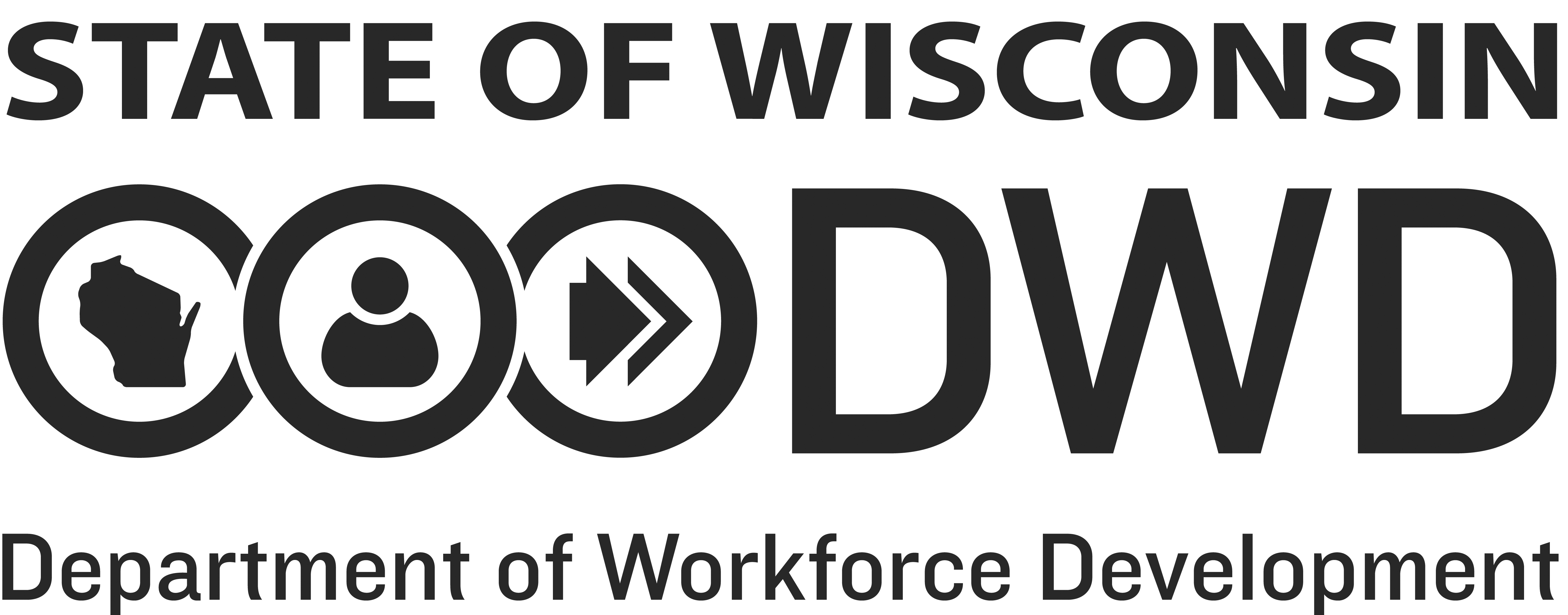 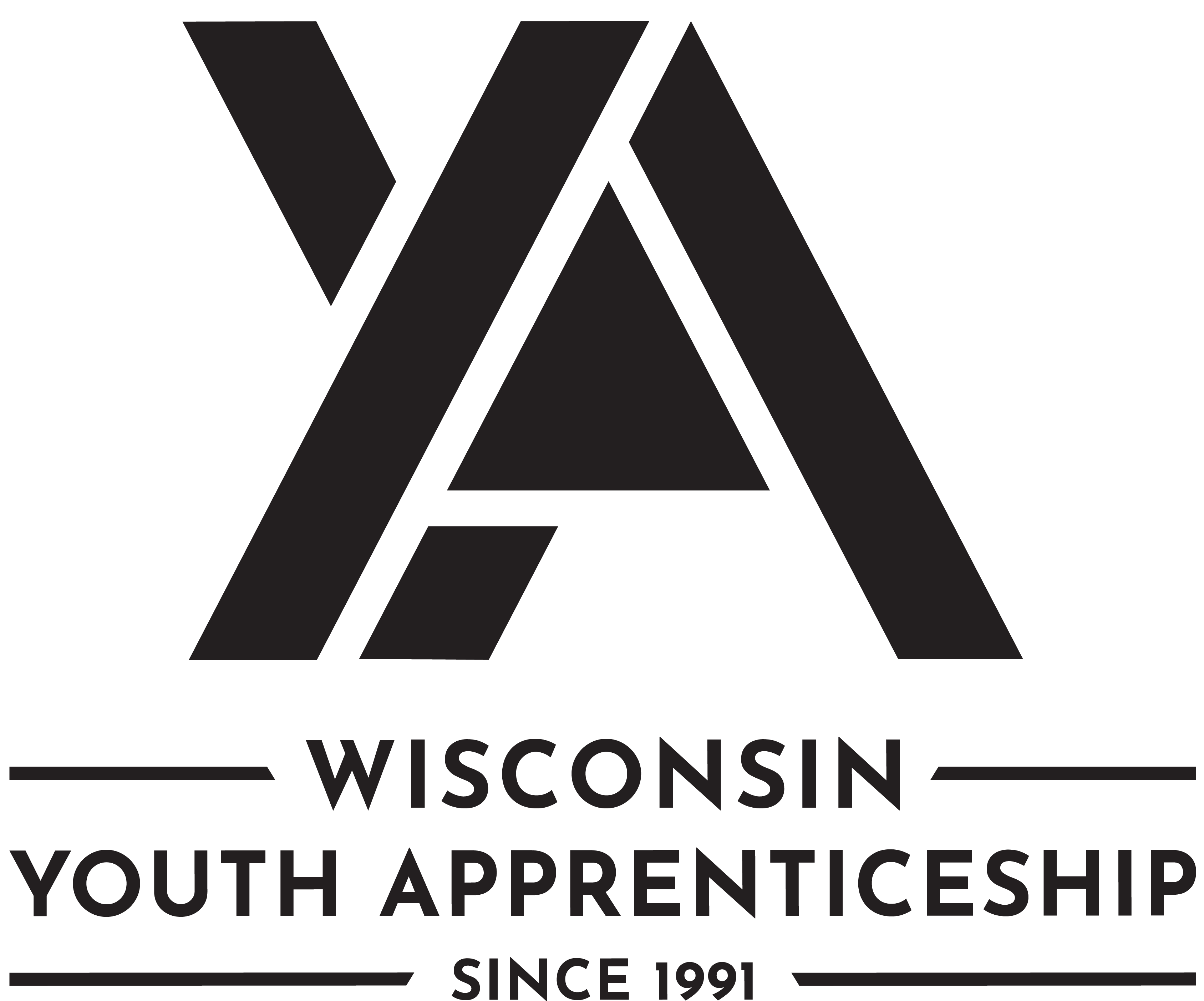 Electrical FundamentalsYouth ApprenticeshipElectrical Fundamentals CompetenciesElectrical Specialty CompetenciesFollow safety proceduresRead construction drawings and plansInterpret symbols and procedures Contribute to a job task planWork as a member of a construction teamPrepare work area for construction Select construction materialsUse hand and light duty toolsUse power tools and equipmentPerform materials handlingInstall materials per job specificationsPerform construction measurements Maintain a clean and safe work area Clean up job sitePractice quality craftsmanshipAssist with cutting wire, cable, conduit, and raceway, cording and cutting chasses Assist with pulling wires and attaching wires Assist with connecting conductors to switches, receptacles or appliances Assist with installation of switches, outlet boxes and fixture boxes Assist with installation of feeders and circuits Electrical FundamentalsYouth ApprenticeshipOn-the-Job Learning Performance Standards Guide(completed by YA consortium)Youth Apprentice Name Youth Apprentice Name YA Coordinator YA ConsortiumSchool DistrictHigh School Graduation DateTotal Hours EmployedCompany NameTelephone NumberDual CreditCourse Number and TitleCreditsInstruction ProviderDual CreditCourse Number and TitleCreditsInstruction ProviderEmployer/Mentor SignatureEmployer/Mentor SignatureEmployer/MentorEmployer/MentorBusiness/CompanyBusiness/CompanyDate SignedDate SignedSchool-Based and/or YA Coordinator SignatureSchool-Based and/or YA Coordinator SignatureSchool-Based and/or YA CoordinatorSchool-Based and/or YA CoordinatorSchool District or OrganizationSchool District or OrganizationDate SignedDate SignedYouth Apprentice SignatureYouth Apprentice SignatureYouth ApprenticeYouth ApprenticeSchool District / High SchoolSchool District / High SchoolDate SignedDate Signed3Exceeds Expectations:  Exceeds entry-level criteria; requires minimal supervision; consistently displays this behavior2Meets Expectations:  Meets entry-level criteria; requires some supervision; often displays this behavior1Working to Meet Expectations:  Needs improvement; requires much assistance and supervision; rarely displays this behaviorEmployability SkillsRatingRatingRatingCompetency and Rating CriteriaCompetency and Rating CriteriaMinimum Rating of 2 for EACHCheck RatingMinimum Rating of 2 for EACHCheck RatingMinimum Rating of 2 for EACHCheck RatingCompetency and Rating CriteriaCompetency and Rating Criteria123Develops positive work relationships with others.Examples of qualities and habits that the employee might exhibit include . . . Interacts with others with respect and in a non-judgmental mannerResponds to others in an appropriate and non-offensive mannerHelps co-workers and peers accomplish tasks or goalsApplies problem-solving strategies to improve relations with othersWhen managing others, shows traits such as compassion, listening, coaching, team development, and appreciationDevelops positive work relationships with others.Examples of qualities and habits that the employee might exhibit include . . . Interacts with others with respect and in a non-judgmental mannerResponds to others in an appropriate and non-offensive mannerHelps co-workers and peers accomplish tasks or goalsApplies problem-solving strategies to improve relations with othersWhen managing others, shows traits such as compassion, listening, coaching, team development, and appreciationYear 1 RatingYear 1 RatingYear 1 RatingDevelops positive work relationships with others.Examples of qualities and habits that the employee might exhibit include . . . Interacts with others with respect and in a non-judgmental mannerResponds to others in an appropriate and non-offensive mannerHelps co-workers and peers accomplish tasks or goalsApplies problem-solving strategies to improve relations with othersWhen managing others, shows traits such as compassion, listening, coaching, team development, and appreciationDevelops positive work relationships with others.Examples of qualities and habits that the employee might exhibit include . . . Interacts with others with respect and in a non-judgmental mannerResponds to others in an appropriate and non-offensive mannerHelps co-workers and peers accomplish tasks or goalsApplies problem-solving strategies to improve relations with othersWhen managing others, shows traits such as compassion, listening, coaching, team development, and appreciationDevelops positive work relationships with others.Examples of qualities and habits that the employee might exhibit include . . . Interacts with others with respect and in a non-judgmental mannerResponds to others in an appropriate and non-offensive mannerHelps co-workers and peers accomplish tasks or goalsApplies problem-solving strategies to improve relations with othersWhen managing others, shows traits such as compassion, listening, coaching, team development, and appreciationDevelops positive work relationships with others.Examples of qualities and habits that the employee might exhibit include . . . Interacts with others with respect and in a non-judgmental mannerResponds to others in an appropriate and non-offensive mannerHelps co-workers and peers accomplish tasks or goalsApplies problem-solving strategies to improve relations with othersWhen managing others, shows traits such as compassion, listening, coaching, team development, and appreciationYear 2 RatingYear 2 RatingYear 2 RatingDevelops positive work relationships with others.Examples of qualities and habits that the employee might exhibit include . . . Interacts with others with respect and in a non-judgmental mannerResponds to others in an appropriate and non-offensive mannerHelps co-workers and peers accomplish tasks or goalsApplies problem-solving strategies to improve relations with othersWhen managing others, shows traits such as compassion, listening, coaching, team development, and appreciationDevelops positive work relationships with others.Examples of qualities and habits that the employee might exhibit include . . . Interacts with others with respect and in a non-judgmental mannerResponds to others in an appropriate and non-offensive mannerHelps co-workers and peers accomplish tasks or goalsApplies problem-solving strategies to improve relations with othersWhen managing others, shows traits such as compassion, listening, coaching, team development, and appreciationCommunicates effectively with othersExamples of qualities and habits that the employee might exhibit include . . . Adjusts the communication approach for the target audience, purpose, and situation to maximize impactOrganizes messages/information in a logical and helpful mannerSpeaks clearly and writes legiblyModels behaviors to show active listeningApplies what was read to actual practiceAsks appropriate questions for clarityCommunicates effectively with othersExamples of qualities and habits that the employee might exhibit include . . . Adjusts the communication approach for the target audience, purpose, and situation to maximize impactOrganizes messages/information in a logical and helpful mannerSpeaks clearly and writes legiblyModels behaviors to show active listeningApplies what was read to actual practiceAsks appropriate questions for clarityYear 1 RatingYear 1 RatingYear 1 RatingCommunicates effectively with othersExamples of qualities and habits that the employee might exhibit include . . . Adjusts the communication approach for the target audience, purpose, and situation to maximize impactOrganizes messages/information in a logical and helpful mannerSpeaks clearly and writes legiblyModels behaviors to show active listeningApplies what was read to actual practiceAsks appropriate questions for clarityCommunicates effectively with othersExamples of qualities and habits that the employee might exhibit include . . . Adjusts the communication approach for the target audience, purpose, and situation to maximize impactOrganizes messages/information in a logical and helpful mannerSpeaks clearly and writes legiblyModels behaviors to show active listeningApplies what was read to actual practiceAsks appropriate questions for clarityCommunicates effectively with othersExamples of qualities and habits that the employee might exhibit include . . . Adjusts the communication approach for the target audience, purpose, and situation to maximize impactOrganizes messages/information in a logical and helpful mannerSpeaks clearly and writes legiblyModels behaviors to show active listeningApplies what was read to actual practiceAsks appropriate questions for clarityCommunicates effectively with othersExamples of qualities and habits that the employee might exhibit include . . . Adjusts the communication approach for the target audience, purpose, and situation to maximize impactOrganizes messages/information in a logical and helpful mannerSpeaks clearly and writes legiblyModels behaviors to show active listeningApplies what was read to actual practiceAsks appropriate questions for clarityYear 2 RatingYear 2 RatingYear 2 RatingCommunicates effectively with othersExamples of qualities and habits that the employee might exhibit include . . . Adjusts the communication approach for the target audience, purpose, and situation to maximize impactOrganizes messages/information in a logical and helpful mannerSpeaks clearly and writes legiblyModels behaviors to show active listeningApplies what was read to actual practiceAsks appropriate questions for clarityCommunicates effectively with othersExamples of qualities and habits that the employee might exhibit include . . . Adjusts the communication approach for the target audience, purpose, and situation to maximize impactOrganizes messages/information in a logical and helpful mannerSpeaks clearly and writes legiblyModels behaviors to show active listeningApplies what was read to actual practiceAsks appropriate questions for clarityCollaborates with othersExamples of qualities and habits that the employee might exhibit include . . . Works effectively in teams with people of diverse backgrounds regardless of sex, race, ethnicity, nationality, sexuality, religion, political views, and abilitiesShares responsibility for collaborative work and decision makingUses the problem-solving process to work through differences of opinion in a constructive manner to achieve a reasonable compromiseAvoids contributing to an unproductive group conflictShares information and carries out responsibilities in a timely mannerCollaborates with othersExamples of qualities and habits that the employee might exhibit include . . . Works effectively in teams with people of diverse backgrounds regardless of sex, race, ethnicity, nationality, sexuality, religion, political views, and abilitiesShares responsibility for collaborative work and decision makingUses the problem-solving process to work through differences of opinion in a constructive manner to achieve a reasonable compromiseAvoids contributing to an unproductive group conflictShares information and carries out responsibilities in a timely mannerYear 1 RatingYear 1 RatingYear 1 RatingCollaborates with othersExamples of qualities and habits that the employee might exhibit include . . . Works effectively in teams with people of diverse backgrounds regardless of sex, race, ethnicity, nationality, sexuality, religion, political views, and abilitiesShares responsibility for collaborative work and decision makingUses the problem-solving process to work through differences of opinion in a constructive manner to achieve a reasonable compromiseAvoids contributing to an unproductive group conflictShares information and carries out responsibilities in a timely mannerCollaborates with othersExamples of qualities and habits that the employee might exhibit include . . . Works effectively in teams with people of diverse backgrounds regardless of sex, race, ethnicity, nationality, sexuality, religion, political views, and abilitiesShares responsibility for collaborative work and decision makingUses the problem-solving process to work through differences of opinion in a constructive manner to achieve a reasonable compromiseAvoids contributing to an unproductive group conflictShares information and carries out responsibilities in a timely mannerCollaborates with othersExamples of qualities and habits that the employee might exhibit include . . . Works effectively in teams with people of diverse backgrounds regardless of sex, race, ethnicity, nationality, sexuality, religion, political views, and abilitiesShares responsibility for collaborative work and decision makingUses the problem-solving process to work through differences of opinion in a constructive manner to achieve a reasonable compromiseAvoids contributing to an unproductive group conflictShares information and carries out responsibilities in a timely mannerCollaborates with othersExamples of qualities and habits that the employee might exhibit include . . . Works effectively in teams with people of diverse backgrounds regardless of sex, race, ethnicity, nationality, sexuality, religion, political views, and abilitiesShares responsibility for collaborative work and decision makingUses the problem-solving process to work through differences of opinion in a constructive manner to achieve a reasonable compromiseAvoids contributing to an unproductive group conflictShares information and carries out responsibilities in a timely mannerYear 2 RatingYear 2 RatingYear 2 RatingCollaborates with othersExamples of qualities and habits that the employee might exhibit include . . . Works effectively in teams with people of diverse backgrounds regardless of sex, race, ethnicity, nationality, sexuality, religion, political views, and abilitiesShares responsibility for collaborative work and decision makingUses the problem-solving process to work through differences of opinion in a constructive manner to achieve a reasonable compromiseAvoids contributing to an unproductive group conflictShares information and carries out responsibilities in a timely mannerCollaborates with othersExamples of qualities and habits that the employee might exhibit include . . . Works effectively in teams with people of diverse backgrounds regardless of sex, race, ethnicity, nationality, sexuality, religion, political views, and abilitiesShares responsibility for collaborative work and decision makingUses the problem-solving process to work through differences of opinion in a constructive manner to achieve a reasonable compromiseAvoids contributing to an unproductive group conflictShares information and carries out responsibilities in a timely mannerMaintains composure under pressureExamples of qualities and habits that the employee might exhibit include . . . Uses critical thinking to determine the best options or outcomes when faced with a challenging situationCarries out assigned duties while under pressureActs in a respectful, professional, and non-offensive manner while under pressureApplies stress management techniques to cope under pressureMaintains composure under pressureExamples of qualities and habits that the employee might exhibit include . . . Uses critical thinking to determine the best options or outcomes when faced with a challenging situationCarries out assigned duties while under pressureActs in a respectful, professional, and non-offensive manner while under pressureApplies stress management techniques to cope under pressureYear 1 RatingYear 1 RatingYear 1 RatingMaintains composure under pressureExamples of qualities and habits that the employee might exhibit include . . . Uses critical thinking to determine the best options or outcomes when faced with a challenging situationCarries out assigned duties while under pressureActs in a respectful, professional, and non-offensive manner while under pressureApplies stress management techniques to cope under pressureMaintains composure under pressureExamples of qualities and habits that the employee might exhibit include . . . Uses critical thinking to determine the best options or outcomes when faced with a challenging situationCarries out assigned duties while under pressureActs in a respectful, professional, and non-offensive manner while under pressureApplies stress management techniques to cope under pressureMaintains composure under pressureExamples of qualities and habits that the employee might exhibit include . . . Uses critical thinking to determine the best options or outcomes when faced with a challenging situationCarries out assigned duties while under pressureActs in a respectful, professional, and non-offensive manner while under pressureApplies stress management techniques to cope under pressureMaintains composure under pressureExamples of qualities and habits that the employee might exhibit include . . . Uses critical thinking to determine the best options or outcomes when faced with a challenging situationCarries out assigned duties while under pressureActs in a respectful, professional, and non-offensive manner while under pressureApplies stress management techniques to cope under pressureYear 2 RatingYear 2 RatingYear 2 RatingMaintains composure under pressureExamples of qualities and habits that the employee might exhibit include . . . Uses critical thinking to determine the best options or outcomes when faced with a challenging situationCarries out assigned duties while under pressureActs in a respectful, professional, and non-offensive manner while under pressureApplies stress management techniques to cope under pressureMaintains composure under pressureExamples of qualities and habits that the employee might exhibit include . . . Uses critical thinking to determine the best options or outcomes when faced with a challenging situationCarries out assigned duties while under pressureActs in a respectful, professional, and non-offensive manner while under pressureApplies stress management techniques to cope under pressureDemonstrates integrityExamples of qualities and habits that the employee might exhibit include . . . Carries out responsibilities in an ethical, legal and confidential mannerResponds to situations in a timely mannerTakes personal responsibility to correct problemsModels behaviors that demonstrate self-discipline, reliability, and dependabilityDemonstrates integrityExamples of qualities and habits that the employee might exhibit include . . . Carries out responsibilities in an ethical, legal and confidential mannerResponds to situations in a timely mannerTakes personal responsibility to correct problemsModels behaviors that demonstrate self-discipline, reliability, and dependabilityYear 1 RatingYear 1 RatingYear 1 RatingDemonstrates integrityExamples of qualities and habits that the employee might exhibit include . . . Carries out responsibilities in an ethical, legal and confidential mannerResponds to situations in a timely mannerTakes personal responsibility to correct problemsModels behaviors that demonstrate self-discipline, reliability, and dependabilityDemonstrates integrityExamples of qualities and habits that the employee might exhibit include . . . Carries out responsibilities in an ethical, legal and confidential mannerResponds to situations in a timely mannerTakes personal responsibility to correct problemsModels behaviors that demonstrate self-discipline, reliability, and dependabilityDemonstrates integrityExamples of qualities and habits that the employee might exhibit include . . . Carries out responsibilities in an ethical, legal and confidential mannerResponds to situations in a timely mannerTakes personal responsibility to correct problemsModels behaviors that demonstrate self-discipline, reliability, and dependabilityDemonstrates integrityExamples of qualities and habits that the employee might exhibit include . . . Carries out responsibilities in an ethical, legal and confidential mannerResponds to situations in a timely mannerTakes personal responsibility to correct problemsModels behaviors that demonstrate self-discipline, reliability, and dependabilityYear 2 RatingYear 2 RatingYear 2 RatingDemonstrates integrityExamples of qualities and habits that the employee might exhibit include . . . Carries out responsibilities in an ethical, legal and confidential mannerResponds to situations in a timely mannerTakes personal responsibility to correct problemsModels behaviors that demonstrate self-discipline, reliability, and dependabilityDemonstrates integrityExamples of qualities and habits that the employee might exhibit include . . . Carries out responsibilities in an ethical, legal and confidential mannerResponds to situations in a timely mannerTakes personal responsibility to correct problemsModels behaviors that demonstrate self-discipline, reliability, and dependabilityEmployability SkillsRatingRatingRatingPerforms quality workExamples of qualities and habits that the employee might exhibit include . . . Carries out written and verbal directions accuratelyCompletes work efficiently and effectivelyPerforms calculations accuratelyConserves resources, supplies, and materials to minimize costs and environmental impactUses equipment, technology, and work strategies to improve workflowApplies problem-solving strategies to improve productivityAdheres to worksite regulations and practices Maintains an organized work areaYear 1 RatingYear 1 RatingYear 1 RatingPerforms quality workExamples of qualities and habits that the employee might exhibit include . . . Carries out written and verbal directions accuratelyCompletes work efficiently and effectivelyPerforms calculations accuratelyConserves resources, supplies, and materials to minimize costs and environmental impactUses equipment, technology, and work strategies to improve workflowApplies problem-solving strategies to improve productivityAdheres to worksite regulations and practices Maintains an organized work areaPerforms quality workExamples of qualities and habits that the employee might exhibit include . . . Carries out written and verbal directions accuratelyCompletes work efficiently and effectivelyPerforms calculations accuratelyConserves resources, supplies, and materials to minimize costs and environmental impactUses equipment, technology, and work strategies to improve workflowApplies problem-solving strategies to improve productivityAdheres to worksite regulations and practices Maintains an organized work areaYear 2 RatingYear 2 RatingYear 2 RatingPerforms quality workExamples of qualities and habits that the employee might exhibit include . . . Carries out written and verbal directions accuratelyCompletes work efficiently and effectivelyPerforms calculations accuratelyConserves resources, supplies, and materials to minimize costs and environmental impactUses equipment, technology, and work strategies to improve workflowApplies problem-solving strategies to improve productivityAdheres to worksite regulations and practices Maintains an organized work areaProvides quality goods or services (internal and external)Examples of qualities and habits that the employee might exhibit include . . . Shows support for the organizational goals and principles by own personal actionsDisplays a respectful and professional image to customersDisplays an enthusiastic attitude and desire to take care of customer needs Seeks out ways to increase customer satisfactionProduces goods to workplace specificationsYear 1 RatingYear 1 RatingYear 1 RatingProvides quality goods or services (internal and external)Examples of qualities and habits that the employee might exhibit include . . . Shows support for the organizational goals and principles by own personal actionsDisplays a respectful and professional image to customersDisplays an enthusiastic attitude and desire to take care of customer needs Seeks out ways to increase customer satisfactionProduces goods to workplace specificationsProvides quality goods or services (internal and external)Examples of qualities and habits that the employee might exhibit include . . . Shows support for the organizational goals and principles by own personal actionsDisplays a respectful and professional image to customersDisplays an enthusiastic attitude and desire to take care of customer needs Seeks out ways to increase customer satisfactionProduces goods to workplace specificationsYear 2 RatingYear 2 RatingYear 2 RatingProvides quality goods or services (internal and external)Examples of qualities and habits that the employee might exhibit include . . . Shows support for the organizational goals and principles by own personal actionsDisplays a respectful and professional image to customersDisplays an enthusiastic attitude and desire to take care of customer needs Seeks out ways to increase customer satisfactionProduces goods to workplace specificationsShows initiative and self-directionExamples of qualities and habits that the employee might exhibit include . . . Prioritizes and carries out responsibilities without being toldResponds with enthusiasm and flexibility to handle tasks that need immediate attentionReflects on any unsatisfactory outcome as an opportunity to learnImproves personal performance by doing something different or differentlyAnalyzes how own actions impact the overall organizationSupports own action with sound reasoning and principlesBalances personal activities to minimize interference with work responsibilitiesYear 1 RatingYear 1 RatingYear 1 RatingShows initiative and self-directionExamples of qualities and habits that the employee might exhibit include . . . Prioritizes and carries out responsibilities without being toldResponds with enthusiasm and flexibility to handle tasks that need immediate attentionReflects on any unsatisfactory outcome as an opportunity to learnImproves personal performance by doing something different or differentlyAnalyzes how own actions impact the overall organizationSupports own action with sound reasoning and principlesBalances personal activities to minimize interference with work responsibilitiesShows initiative and self-directionExamples of qualities and habits that the employee might exhibit include . . . Prioritizes and carries out responsibilities without being toldResponds with enthusiasm and flexibility to handle tasks that need immediate attentionReflects on any unsatisfactory outcome as an opportunity to learnImproves personal performance by doing something different or differentlyAnalyzes how own actions impact the overall organizationSupports own action with sound reasoning and principlesBalances personal activities to minimize interference with work responsibilitiesYear 2 RatingYear 2 RatingYear 2 RatingShows initiative and self-directionExamples of qualities and habits that the employee might exhibit include . . . Prioritizes and carries out responsibilities without being toldResponds with enthusiasm and flexibility to handle tasks that need immediate attentionReflects on any unsatisfactory outcome as an opportunity to learnImproves personal performance by doing something different or differentlyAnalyzes how own actions impact the overall organizationSupports own action with sound reasoning and principlesBalances personal activities to minimize interference with work responsibilitiesEmployability SkillsRatingRatingRatingAdapts to changeExamples of qualities and habits that the employee might exhibit include . . . Shows flexibility and willingness to learn new skills for various job rolesUses problem-solving and critical-thinking skills to cope with changing circumstancesModifies own work behavior based on feedback, unsatisfactory outcomes, efficiency, and effectivenessDisplays a "can do" attitudeYear 1 RatingYear 1 RatingYear 1 RatingAdapts to changeExamples of qualities and habits that the employee might exhibit include . . . Shows flexibility and willingness to learn new skills for various job rolesUses problem-solving and critical-thinking skills to cope with changing circumstancesModifies own work behavior based on feedback, unsatisfactory outcomes, efficiency, and effectivenessDisplays a "can do" attitudeAdapts to changeExamples of qualities and habits that the employee might exhibit include . . . Shows flexibility and willingness to learn new skills for various job rolesUses problem-solving and critical-thinking skills to cope with changing circumstancesModifies own work behavior based on feedback, unsatisfactory outcomes, efficiency, and effectivenessDisplays a "can do" attitudeYear 2 RatingYear 2 RatingYear 2 RatingAdapts to changeExamples of qualities and habits that the employee might exhibit include . . . Shows flexibility and willingness to learn new skills for various job rolesUses problem-solving and critical-thinking skills to cope with changing circumstancesModifies own work behavior based on feedback, unsatisfactory outcomes, efficiency, and effectivenessDisplays a "can do" attitudeDemonstrates safety and security regulations and practicesExamples of qualities and habits that the employee might exhibit include . . . Follows personal safety requirementsMaintains a safe work environmentDemonstrates professional role in an emergencyFollows security proceduresMaintains confidentialityYear 1 RatingYear 1 RatingYear 1 RatingDemonstrates safety and security regulations and practicesExamples of qualities and habits that the employee might exhibit include . . . Follows personal safety requirementsMaintains a safe work environmentDemonstrates professional role in an emergencyFollows security proceduresMaintains confidentialityDemonstrates safety and security regulations and practicesExamples of qualities and habits that the employee might exhibit include . . . Follows personal safety requirementsMaintains a safe work environmentDemonstrates professional role in an emergencyFollows security proceduresMaintains confidentialityYear 2 RatingYear 2 RatingYear 2 RatingDemonstrates safety and security regulations and practicesExamples of qualities and habits that the employee might exhibit include . . . Follows personal safety requirementsMaintains a safe work environmentDemonstrates professional role in an emergencyFollows security proceduresMaintains confidentialityApplies job-related technology, information, and mediaExamples of qualities and habits that the employee might exhibit include . . . Applies technology effectively in the workplaceAssesses and evaluates information on the jobAssesses training manuals, website, and other media related to the jobYear 1 RatingYear 1 RatingYear 1 RatingApplies job-related technology, information, and mediaExamples of qualities and habits that the employee might exhibit include . . . Applies technology effectively in the workplaceAssesses and evaluates information on the jobAssesses training manuals, website, and other media related to the jobApplies job-related technology, information, and mediaExamples of qualities and habits that the employee might exhibit include . . . Applies technology effectively in the workplaceAssesses and evaluates information on the jobAssesses training manuals, website, and other media related to the jobYear 2 RatingYear 2 RatingYear 2 RatingApplies job-related technology, information, and mediaExamples of qualities and habits that the employee might exhibit include . . . Applies technology effectively in the workplaceAssesses and evaluates information on the jobAssesses training manuals, website, and other media related to the jobFulfills training or certification requirements for employmentExamples of this requirement may include . . . Participation in required career-related training and/or educational programsPassing certification tests to qualify for licensure and/or certificationParticipation in company training or orientationYear 1 RatingYear 1 RatingYear 1 RatingFulfills training or certification requirements for employmentExamples of this requirement may include . . . Participation in required career-related training and/or educational programsPassing certification tests to qualify for licensure and/or certificationParticipation in company training or orientationFulfills training or certification requirements for employmentExamples of this requirement may include . . . Participation in required career-related training and/or educational programsPassing certification tests to qualify for licensure and/or certificationParticipation in company training or orientationYear 2 RatingYear 2 RatingYear 2 RatingFulfills training or certification requirements for employmentExamples of this requirement may include . . . Participation in required career-related training and/or educational programsPassing certification tests to qualify for licensure and/or certificationParticipation in company training or orientationSets personal goals for improvementExamples of this requirement may include . . . Setting goals that are specific and measurableSetting work-related goals that align with the organization's missionIdentifying strategies to reach goalsReflecting on goal progress to regularly evaluate and modify goalsYear 1 RatingYear 1 RatingYear 1 RatingSets personal goals for improvementExamples of this requirement may include . . . Setting goals that are specific and measurableSetting work-related goals that align with the organization's missionIdentifying strategies to reach goalsReflecting on goal progress to regularly evaluate and modify goalsSets personal goals for improvementExamples of this requirement may include . . . Setting goals that are specific and measurableSetting work-related goals that align with the organization's missionIdentifying strategies to reach goalsReflecting on goal progress to regularly evaluate and modify goalsYear 2 RatingYear 2 RatingYear 2 RatingSets personal goals for improvementExamples of this requirement may include . . . Setting goals that are specific and measurableSetting work-related goals that align with the organization's missionIdentifying strategies to reach goalsReflecting on goal progress to regularly evaluate and modify goalsOccupational CompetenciesRatingRatingRatingCompetency and Rating CriteriaCompetency and Rating CriteriaMinimum Rating of 2 for EACHCheck RatingMinimum Rating of 2 for EACHCheck RatingMinimum Rating of 2 for EACHCheck RatingCompetency and Rating CriteriaCompetency and Rating Criteria123Follow safety procedures select and use appropriate clothing and personal protective equipment (PPE)comply with job site safety and security rules and regulationsmaintain a clean and organized work environmentidentify and report unsafe job conditionsreport injuries and damage to property Follow safety procedures select and use appropriate clothing and personal protective equipment (PPE)comply with job site safety and security rules and regulationsmaintain a clean and organized work environmentidentify and report unsafe job conditionsreport injuries and damage to property Year 1 RatingYear 1 RatingYear 1 RatingFollow safety procedures select and use appropriate clothing and personal protective equipment (PPE)comply with job site safety and security rules and regulationsmaintain a clean and organized work environmentidentify and report unsafe job conditionsreport injuries and damage to property Follow safety procedures select and use appropriate clothing and personal protective equipment (PPE)comply with job site safety and security rules and regulationsmaintain a clean and organized work environmentidentify and report unsafe job conditionsreport injuries and damage to property Follow safety procedures select and use appropriate clothing and personal protective equipment (PPE)comply with job site safety and security rules and regulationsmaintain a clean and organized work environmentidentify and report unsafe job conditionsreport injuries and damage to property Follow safety procedures select and use appropriate clothing and personal protective equipment (PPE)comply with job site safety and security rules and regulationsmaintain a clean and organized work environmentidentify and report unsafe job conditionsreport injuries and damage to property Year 2 RatingYear 2 RatingYear 2 RatingFollow safety procedures select and use appropriate clothing and personal protective equipment (PPE)comply with job site safety and security rules and regulationsmaintain a clean and organized work environmentidentify and report unsafe job conditionsreport injuries and damage to property Follow safety procedures select and use appropriate clothing and personal protective equipment (PPE)comply with job site safety and security rules and regulationsmaintain a clean and organized work environmentidentify and report unsafe job conditionsreport injuries and damage to property Read construction drawings and plans relate drawing to job task interpret elements and symbolslocate worksite features on a construction planconvert scales measurements to full measurementstranslate specifications to work requirementsRead construction drawings and plans relate drawing to job task interpret elements and symbolslocate worksite features on a construction planconvert scales measurements to full measurementstranslate specifications to work requirementsYear 1 RatingYear 1 RatingYear 1 RatingRead construction drawings and plans relate drawing to job task interpret elements and symbolslocate worksite features on a construction planconvert scales measurements to full measurementstranslate specifications to work requirementsRead construction drawings and plans relate drawing to job task interpret elements and symbolslocate worksite features on a construction planconvert scales measurements to full measurementstranslate specifications to work requirementsRead construction drawings and plans relate drawing to job task interpret elements and symbolslocate worksite features on a construction planconvert scales measurements to full measurementstranslate specifications to work requirementsRead construction drawings and plans relate drawing to job task interpret elements and symbolslocate worksite features on a construction planconvert scales measurements to full measurementstranslate specifications to work requirementsYear 2 RatingYear 2 RatingYear 2 RatingRead construction drawings and plans relate drawing to job task interpret elements and symbolslocate worksite features on a construction planconvert scales measurements to full measurementstranslate specifications to work requirementsRead construction drawings and plans relate drawing to job task interpret elements and symbolslocate worksite features on a construction planconvert scales measurements to full measurementstranslate specifications to work requirementsInterpret symbols and procedures explain the role of drawings and specifications identify drawings and symbols used on a construction drawing apply information from drawings in construction activities interpret specifications appearing on construction drawings interpret and convert measurements in terms of actual dimensions explain specifications in terms of work requirementsInterpret symbols and procedures explain the role of drawings and specifications identify drawings and symbols used on a construction drawing apply information from drawings in construction activities interpret specifications appearing on construction drawings interpret and convert measurements in terms of actual dimensions explain specifications in terms of work requirementsYear 1 RatingYear 1 RatingYear 1 RatingInterpret symbols and procedures explain the role of drawings and specifications identify drawings and symbols used on a construction drawing apply information from drawings in construction activities interpret specifications appearing on construction drawings interpret and convert measurements in terms of actual dimensions explain specifications in terms of work requirementsInterpret symbols and procedures explain the role of drawings and specifications identify drawings and symbols used on a construction drawing apply information from drawings in construction activities interpret specifications appearing on construction drawings interpret and convert measurements in terms of actual dimensions explain specifications in terms of work requirementsInterpret symbols and procedures explain the role of drawings and specifications identify drawings and symbols used on a construction drawing apply information from drawings in construction activities interpret specifications appearing on construction drawings interpret and convert measurements in terms of actual dimensions explain specifications in terms of work requirementsInterpret symbols and procedures explain the role of drawings and specifications identify drawings and symbols used on a construction drawing apply information from drawings in construction activities interpret specifications appearing on construction drawings interpret and convert measurements in terms of actual dimensions explain specifications in terms of work requirementsYear 2 RatingYear 2 RatingYear 2 RatingInterpret symbols and procedures explain the role of drawings and specifications identify drawings and symbols used on a construction drawing apply information from drawings in construction activities interpret specifications appearing on construction drawings interpret and convert measurements in terms of actual dimensions explain specifications in terms of work requirementsInterpret symbols and procedures explain the role of drawings and specifications identify drawings and symbols used on a construction drawing apply information from drawings in construction activities interpret specifications appearing on construction drawings interpret and convert measurements in terms of actual dimensions explain specifications in terms of work requirementsContribute to a job task plan setup and prepare tools and equipment for safe operationdetermine the scope of workrespect contractual relationships apply scheduling practicesContribute to a job task plan setup and prepare tools and equipment for safe operationdetermine the scope of workrespect contractual relationships apply scheduling practicesYear 1 RatingYear 1 RatingYear 1 RatingContribute to a job task plan setup and prepare tools and equipment for safe operationdetermine the scope of workrespect contractual relationships apply scheduling practicesContribute to a job task plan setup and prepare tools and equipment for safe operationdetermine the scope of workrespect contractual relationships apply scheduling practicesContribute to a job task plan setup and prepare tools and equipment for safe operationdetermine the scope of workrespect contractual relationships apply scheduling practicesContribute to a job task plan setup and prepare tools and equipment for safe operationdetermine the scope of workrespect contractual relationships apply scheduling practicesYear 2 RatingYear 2 RatingYear 2 RatingContribute to a job task plan setup and prepare tools and equipment for safe operationdetermine the scope of workrespect contractual relationships apply scheduling practicesContribute to a job task plan setup and prepare tools and equipment for safe operationdetermine the scope of workrespect contractual relationships apply scheduling practicesWork as a member of a construction team offer and request assistance follow company policies and procedureslearn from other team membersWork as a member of a construction team offer and request assistance follow company policies and procedureslearn from other team membersYear 1 RatingYear 1 RatingYear 1 RatingWork as a member of a construction team offer and request assistance follow company policies and procedureslearn from other team membersWork as a member of a construction team offer and request assistance follow company policies and procedureslearn from other team membersWork as a member of a construction team offer and request assistance follow company policies and procedureslearn from other team membersWork as a member of a construction team offer and request assistance follow company policies and procedureslearn from other team membersYear 2 RatingYear 2 RatingYear 2 RatingWork as a member of a construction team offer and request assistance follow company policies and procedureslearn from other team membersWork as a member of a construction team offer and request assistance follow company policies and procedureslearn from other team membersPrepare work area for construction remove debrisclean up sitesdispose of waste and hazardous materialsPrepare work area for construction remove debrisclean up sitesdispose of waste and hazardous materialsYear 1 RatingYear 1 RatingYear 1 RatingPrepare work area for construction remove debrisclean up sitesdispose of waste and hazardous materialsPrepare work area for construction remove debrisclean up sitesdispose of waste and hazardous materialsPrepare work area for construction remove debrisclean up sitesdispose of waste and hazardous materialsPrepare work area for construction remove debrisclean up sitesdispose of waste and hazardous materialsYear 2 RatingYear 2 RatingYear 2 RatingPrepare work area for construction remove debrisclean up sitesdispose of waste and hazardous materialsPrepare work area for construction remove debrisclean up sitesdispose of waste and hazardous materialsSelect construction materials consider usefulness and portabilityconsider minimizing costconsider performance goalsSelect construction materials consider usefulness and portabilityconsider minimizing costconsider performance goalsYear 1 RatingYear 1 RatingYear 1 RatingSelect construction materials consider usefulness and portabilityconsider minimizing costconsider performance goalsSelect construction materials consider usefulness and portabilityconsider minimizing costconsider performance goalsSelect construction materials consider usefulness and portabilityconsider minimizing costconsider performance goalsSelect construction materials consider usefulness and portabilityconsider minimizing costconsider performance goalsYear 2 RatingYear 2 RatingYear 2 RatingSelect construction materials consider usefulness and portabilityconsider minimizing costconsider performance goalsSelect construction materials consider usefulness and portabilityconsider minimizing costconsider performance goalsUse hand and light duty tools wear appropriate personal protective equipment (PPE)select the correct tool for the jobinspect tool  operate the tool safelyperform routine maintenance on hand toolsstore toolUse hand and light duty tools wear appropriate personal protective equipment (PPE)select the correct tool for the jobinspect tool  operate the tool safelyperform routine maintenance on hand toolsstore toolYear 1 RatingYear 1 RatingYear 1 RatingUse hand and light duty tools wear appropriate personal protective equipment (PPE)select the correct tool for the jobinspect tool  operate the tool safelyperform routine maintenance on hand toolsstore toolUse hand and light duty tools wear appropriate personal protective equipment (PPE)select the correct tool for the jobinspect tool  operate the tool safelyperform routine maintenance on hand toolsstore toolUse hand and light duty tools wear appropriate personal protective equipment (PPE)select the correct tool for the jobinspect tool  operate the tool safelyperform routine maintenance on hand toolsstore toolUse hand and light duty tools wear appropriate personal protective equipment (PPE)select the correct tool for the jobinspect tool  operate the tool safelyperform routine maintenance on hand toolsstore toolYear 2 RatingYear 2 RatingYear 2 RatingUse hand and light duty tools wear appropriate personal protective equipment (PPE)select the correct tool for the jobinspect tool  operate the tool safelyperform routine maintenance on hand toolsstore toolUse hand and light duty tools wear appropriate personal protective equipment (PPE)select the correct tool for the jobinspect tool  operate the tool safelyperform routine maintenance on hand toolsstore toolUse power tools and equipment wear appropriate personal protective equipment (PPE)select the correct tool for the jobinspect tool operate the tool safelyperform routine maintenance on power toolsstore toolUse power tools and equipment wear appropriate personal protective equipment (PPE)select the correct tool for the jobinspect tool operate the tool safelyperform routine maintenance on power toolsstore toolYear 1 RatingYear 1 RatingYear 1 RatingUse power tools and equipment wear appropriate personal protective equipment (PPE)select the correct tool for the jobinspect tool operate the tool safelyperform routine maintenance on power toolsstore toolUse power tools and equipment wear appropriate personal protective equipment (PPE)select the correct tool for the jobinspect tool operate the tool safelyperform routine maintenance on power toolsstore toolUse power tools and equipment wear appropriate personal protective equipment (PPE)select the correct tool for the jobinspect tool operate the tool safelyperform routine maintenance on power toolsstore toolUse power tools and equipment wear appropriate personal protective equipment (PPE)select the correct tool for the jobinspect tool operate the tool safelyperform routine maintenance on power toolsstore toolYear 2 RatingYear 2 RatingYear 2 RatingUse power tools and equipment wear appropriate personal protective equipment (PPE)select the correct tool for the jobinspect tool operate the tool safelyperform routine maintenance on power toolsstore toolUse power tools and equipment wear appropriate personal protective equipment (PPE)select the correct tool for the jobinspect tool operate the tool safelyperform routine maintenance on power toolsstore toolPerform materials handling identify materials necessary to complete the taskconserve resources and materialsretrieve equipment and materials neededload and unload materials, tools, equipment, and supplieslift, position, and secure materials during installationPerform materials handling identify materials necessary to complete the taskconserve resources and materialsretrieve equipment and materials neededload and unload materials, tools, equipment, and supplieslift, position, and secure materials during installationYear 1 RatingYear 1 RatingYear 1 RatingPerform materials handling identify materials necessary to complete the taskconserve resources and materialsretrieve equipment and materials neededload and unload materials, tools, equipment, and supplieslift, position, and secure materials during installationPerform materials handling identify materials necessary to complete the taskconserve resources and materialsretrieve equipment and materials neededload and unload materials, tools, equipment, and supplieslift, position, and secure materials during installationPerform materials handling identify materials necessary to complete the taskconserve resources and materialsretrieve equipment and materials neededload and unload materials, tools, equipment, and supplieslift, position, and secure materials during installationPerform materials handling identify materials necessary to complete the taskconserve resources and materialsretrieve equipment and materials neededload and unload materials, tools, equipment, and supplieslift, position, and secure materials during installationYear 2 RatingYear 2 RatingYear 2 RatingPerform materials handling identify materials necessary to complete the taskconserve resources and materialsretrieve equipment and materials neededload and unload materials, tools, equipment, and supplieslift, position, and secure materials during installationPerform materials handling identify materials necessary to complete the taskconserve resources and materialsretrieve equipment and materials neededload and unload materials, tools, equipment, and supplieslift, position, and secure materials during installationInstall materials per job specifications retrieve equipment and materials neededunload materials, tools, equipment, and supplieslift, position, and secure materials during installationInstall materials per job specifications retrieve equipment and materials neededunload materials, tools, equipment, and supplieslift, position, and secure materials during installationYear 1 RatingYear 1 RatingYear 1 RatingInstall materials per job specifications retrieve equipment and materials neededunload materials, tools, equipment, and supplieslift, position, and secure materials during installationInstall materials per job specifications retrieve equipment and materials neededunload materials, tools, equipment, and supplieslift, position, and secure materials during installationInstall materials per job specifications retrieve equipment and materials neededunload materials, tools, equipment, and supplieslift, position, and secure materials during installationInstall materials per job specifications retrieve equipment and materials neededunload materials, tools, equipment, and supplieslift, position, and secure materials during installationYear 2 RatingYear 2 RatingYear 2 RatingInstall materials per job specifications retrieve equipment and materials neededunload materials, tools, equipment, and supplieslift, position, and secure materials during installationInstall materials per job specifications retrieve equipment and materials neededunload materials, tools, equipment, and supplieslift, position, and secure materials during installationPerform construction measurements select measuring toolread measurement accuratelyscale proportionsconvert units of measurementestimate resources, materials, and supplies needed for a projectrecord measurementsPerform construction measurements select measuring toolread measurement accuratelyscale proportionsconvert units of measurementestimate resources, materials, and supplies needed for a projectrecord measurementsYear 1 RatingYear 1 RatingYear 1 RatingPerform construction measurements select measuring toolread measurement accuratelyscale proportionsconvert units of measurementestimate resources, materials, and supplies needed for a projectrecord measurementsPerform construction measurements select measuring toolread measurement accuratelyscale proportionsconvert units of measurementestimate resources, materials, and supplies needed for a projectrecord measurementsPerform construction measurements select measuring toolread measurement accuratelyscale proportionsconvert units of measurementestimate resources, materials, and supplies needed for a projectrecord measurementsPerform construction measurements select measuring toolread measurement accuratelyscale proportionsconvert units of measurementestimate resources, materials, and supplies needed for a projectrecord measurementsYear 2 RatingYear 2 RatingYear 2 RatingPerform construction measurements select measuring toolread measurement accuratelyscale proportionsconvert units of measurementestimate resources, materials, and supplies needed for a projectrecord measurementsPerform construction measurements select measuring toolread measurement accuratelyscale proportionsconvert units of measurementestimate resources, materials, and supplies needed for a projectrecord measurementsMaintain a clean and safe work area clean and maintain materials and toolsclean, organize, and put way items in the work areastore materials and tools after usefollow facility procedures for clean-up and shut downMaintain a clean and safe work area clean and maintain materials and toolsclean, organize, and put way items in the work areastore materials and tools after usefollow facility procedures for clean-up and shut downYear 1 RatingYear 1 RatingYear 1 RatingMaintain a clean and safe work area clean and maintain materials and toolsclean, organize, and put way items in the work areastore materials and tools after usefollow facility procedures for clean-up and shut downMaintain a clean and safe work area clean and maintain materials and toolsclean, organize, and put way items in the work areastore materials and tools after usefollow facility procedures for clean-up and shut downMaintain a clean and safe work area clean and maintain materials and toolsclean, organize, and put way items in the work areastore materials and tools after usefollow facility procedures for clean-up and shut downMaintain a clean and safe work area clean and maintain materials and toolsclean, organize, and put way items in the work areastore materials and tools after usefollow facility procedures for clean-up and shut downYear 2 RatingYear 2 RatingYear 2 RatingMaintain a clean and safe work area clean and maintain materials and toolsclean, organize, and put way items in the work areastore materials and tools after usefollow facility procedures for clean-up and shut downMaintain a clean and safe work area clean and maintain materials and toolsclean, organize, and put way items in the work areastore materials and tools after usefollow facility procedures for clean-up and shut downClean up job site clean and maintain materials and toolsstore materials and tools after usefollow facility procedures for clean-up and shut downClean up job site clean and maintain materials and toolsstore materials and tools after usefollow facility procedures for clean-up and shut downYear 1 RatingYear 1 RatingYear 1 RatingClean up job site clean and maintain materials and toolsstore materials and tools after usefollow facility procedures for clean-up and shut downClean up job site clean and maintain materials and toolsstore materials and tools after usefollow facility procedures for clean-up and shut downClean up job site clean and maintain materials and toolsstore materials and tools after usefollow facility procedures for clean-up and shut downClean up job site clean and maintain materials and toolsstore materials and tools after usefollow facility procedures for clean-up and shut downYear 2 RatingYear 2 RatingYear 2 RatingClean up job site clean and maintain materials and toolsstore materials and tools after usefollow facility procedures for clean-up and shut downClean up job site clean and maintain materials and toolsstore materials and tools after usefollow facility procedures for clean-up and shut downPractice quality craftsmanship inspect and test work to determine qualitymonitor throughout for safety and qualityidentify impact of building codes on quality of workverify work meets job expectationPractice quality craftsmanship inspect and test work to determine qualitymonitor throughout for safety and qualityidentify impact of building codes on quality of workverify work meets job expectationYear 1 RatingYear 1 RatingYear 1 RatingPractice quality craftsmanship inspect and test work to determine qualitymonitor throughout for safety and qualityidentify impact of building codes on quality of workverify work meets job expectationPractice quality craftsmanship inspect and test work to determine qualitymonitor throughout for safety and qualityidentify impact of building codes on quality of workverify work meets job expectationPractice quality craftsmanship inspect and test work to determine qualitymonitor throughout for safety and qualityidentify impact of building codes on quality of workverify work meets job expectationPractice quality craftsmanship inspect and test work to determine qualitymonitor throughout for safety and qualityidentify impact of building codes on quality of workverify work meets job expectationYear 2 RatingYear 2 RatingYear 2 RatingPractice quality craftsmanship inspect and test work to determine qualitymonitor throughout for safety and qualityidentify impact of building codes on quality of workverify work meets job expectationPractice quality craftsmanship inspect and test work to determine qualitymonitor throughout for safety and qualityidentify impact of building codes on quality of workverify work meets job expectationCompetency Substitute (if you replaced a competency above, note the competency and rating)Competency Substitute (if you replaced a competency above, note the competency and rating)Year 1 RatingYear 1 RatingYear 1 RatingCompetency Substitute (if you replaced a competency above, note the competency and rating)Competency Substitute (if you replaced a competency above, note the competency and rating)Competency Substitute (if you replaced a competency above, note the competency and rating)Competency Substitute (if you replaced a competency above, note the competency and rating)Year 2 RatingYear 2 RatingYear 2 RatingCompetency Substitute (if you replaced a competency above, note the competency and rating)Competency Substitute (if you replaced a competency above, note the competency and rating)Comments:Comments:Comments:Comments:Comments:Occupational CompetenciesRatingRatingRatingCompetency and Rating CriteriaMinimum Rating of 2 for EACHCheck RatingMinimum Rating of 2 for EACHCheck RatingMinimum Rating of 2 for EACHCheck RatingCompetency and Rating Criteria123Assist with cutting wire, cable, conduit, and raceway, cording and cutting chasses select the proper raceway of cable for the conditions select the proper raceway size, depending on the conductors to be installed size outlet(s), pull, and junction boxes Year 1 RatingYear 1 RatingYear 1 RatingAssist with cutting wire, cable, conduit, and raceway, cording and cutting chasses select the proper raceway of cable for the conditions select the proper raceway size, depending on the conductors to be installed size outlet(s), pull, and junction boxes Assist with cutting wire, cable, conduit, and raceway, cording and cutting chasses select the proper raceway of cable for the conditions select the proper raceway size, depending on the conductors to be installed size outlet(s), pull, and junction boxes Year 2 RatingYear 2 RatingYear 2 RatingAssist with cutting wire, cable, conduit, and raceway, cording and cutting chasses select the proper raceway of cable for the conditions select the proper raceway size, depending on the conductors to be installed size outlet(s), pull, and junction boxes Assist with pulling wires and attaching wires assist with writing connect wires to circuit breakers, transformers, and/or other components Year 1 RatingYear 1 RatingYear 1 RatingAssist with pulling wires and attaching wires assist with writing connect wires to circuit breakers, transformers, and/or other components Assist with pulling wires and attaching wires assist with writing connect wires to circuit breakers, transformers, and/or other components Year 2 RatingYear 2 RatingYear 2 RatingAssist with pulling wires and attaching wires assist with writing connect wires to circuit breakers, transformers, and/or other components Assist with connecting conductors to switches, receptacles or appliances assist connecting two- and three-way switches assist connecting normal and ground fault receptacles assist connecting appliance reciprocals Year 1 RatingYear 1 RatingYear 1 RatingAssist with connecting conductors to switches, receptacles or appliances assist connecting two- and three-way switches assist connecting normal and ground fault receptacles assist connecting appliance reciprocals Assist with connecting conductors to switches, receptacles or appliances assist connecting two- and three-way switches assist connecting normal and ground fault receptacles assist connecting appliance reciprocals Year 2 RatingYear 2 RatingYear 2 RatingAssist with connecting conductors to switches, receptacles or appliances assist connecting two- and three-way switches assist connecting normal and ground fault receptacles assist connecting appliance reciprocals Assist with installation of switches, outlet boxes and fixture boxes identify and install the various types of electrical boxes install electrical components according to duplex and Ground Fault circuit Interrupter (GFCI) receptacles, boxes, covers, lamps, wire, solderless connectors, and conduit accurately use color coding for electrical installations Year 1 RatingYear 1 RatingYear 1 RatingAssist with installation of switches, outlet boxes and fixture boxes identify and install the various types of electrical boxes install electrical components according to duplex and Ground Fault circuit Interrupter (GFCI) receptacles, boxes, covers, lamps, wire, solderless connectors, and conduit accurately use color coding for electrical installations Assist with installation of switches, outlet boxes and fixture boxes identify and install the various types of electrical boxes install electrical components according to duplex and Ground Fault circuit Interrupter (GFCI) receptacles, boxes, covers, lamps, wire, solderless connectors, and conduit accurately use color coding for electrical installations Year 2 RatingYear 2 RatingYear 2 RatingAssist with installation of switches, outlet boxes and fixture boxes identify and install the various types of electrical boxes install electrical components according to duplex and Ground Fault circuit Interrupter (GFCI) receptacles, boxes, covers, lamps, wire, solderless connectors, and conduit accurately use color coding for electrical installations Assist with installation of feeders and circuits select the correct feeder size, type, and overcurrent protection for the application layout electrical systems using materials and devices labeled and listed for project(s) rough-in and secure cables or conduits for branch circuits connect circuits to circuit breaker panels compute the appropriate load calculations and power requirements for the job follow all grounding and bonding requirements Year 1 RatingYear 1 RatingYear 1 RatingAssist with installation of feeders and circuits select the correct feeder size, type, and overcurrent protection for the application layout electrical systems using materials and devices labeled and listed for project(s) rough-in and secure cables or conduits for branch circuits connect circuits to circuit breaker panels compute the appropriate load calculations and power requirements for the job follow all grounding and bonding requirements Assist with installation of feeders and circuits select the correct feeder size, type, and overcurrent protection for the application layout electrical systems using materials and devices labeled and listed for project(s) rough-in and secure cables or conduits for branch circuits connect circuits to circuit breaker panels compute the appropriate load calculations and power requirements for the job follow all grounding and bonding requirements Year 2 RatingYear 2 RatingYear 2 RatingAssist with installation of feeders and circuits select the correct feeder size, type, and overcurrent protection for the application layout electrical systems using materials and devices labeled and listed for project(s) rough-in and secure cables or conduits for branch circuits connect circuits to circuit breaker panels compute the appropriate load calculations and power requirements for the job follow all grounding and bonding requirements Competency Substitute (if you replaced a competency above, note the competency and rating)Year 1 RatingYear 1 RatingYear 1 RatingCompetency Substitute (if you replaced a competency above, note the competency and rating)Competency Substitute (if you replaced a competency above, note the competency and rating)Year 2 RatingYear 2 RatingYear 2 RatingCompetency Substitute (if you replaced a competency above, note the competency and rating)Comments:Comments:Comments:Comments:Post-Program Completion SurveyYouth ApprenticeshipYA Employer Post-Program Completion QuestionsYA Employer Post-Program Completion QuestionsWill you offer or have you offered the Youth Apprentice a continuing position with your company? Yes NoIf continuing position offered to youth apprentice, did they accept? Yes NoIf yes, please answer the questions below:If yes, please answer the questions below:Was the offer for full time or part time work? Full-time Part-timeTitle of the position offered:Title of the position offered:What is the wage of the continuing employment offer?What is the wage of the continuing employment offer?If applicable, will the youth apprentice advance to a Registered Apprenticeship?If applicable, will the youth apprentice advance to a Registered Apprenticeship?